Appendix 1 – Location Plan 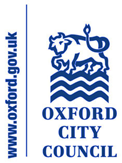 21/00220/FUL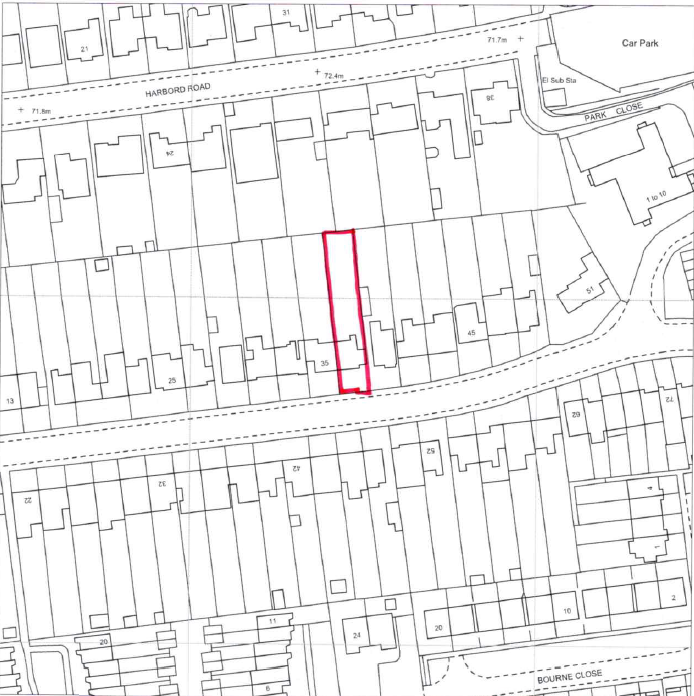 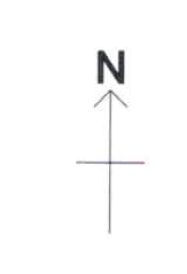 